TELEFONO E POSTA ELETTRONICACentralino: 0121.2361  Numero Verde Acea Centralino 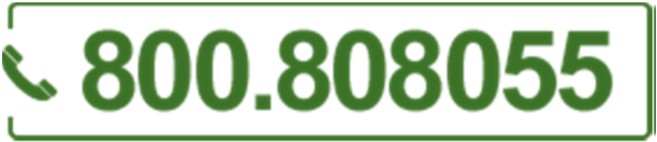 Numero Verde Utile Acea – Guasti Acqua 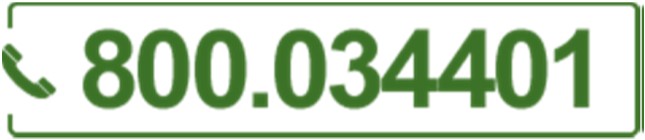 Numero verde Utile Guasti gestione calore: 800.53.05.10 Info - info@aceapinerolese.it  PEC - acea@postacert.aceapinerolese.it  Area Ambiente Centralino 0121.236.400 Info – area.ambiente@aceapinerolese.it  PEC - ambiente@postacert.aceapinerolese.it Orari Sportello per il pubblico: dal lunedì al venerdì con orario continuato dalle ore 8.30 alle ore 16.30 escluse le festività. Recapito per presentazioni istanze Accesso civico: comunicazione@aceapinerolese.it Recapito per presentazione istanza per riesame Accesso Civico: responsabile.trasparenza@aceapinerolese.itRecapito Responsabile per la Trasparenza e Anticorruzione:responsabile.trasparenza@aceapinerolese.it